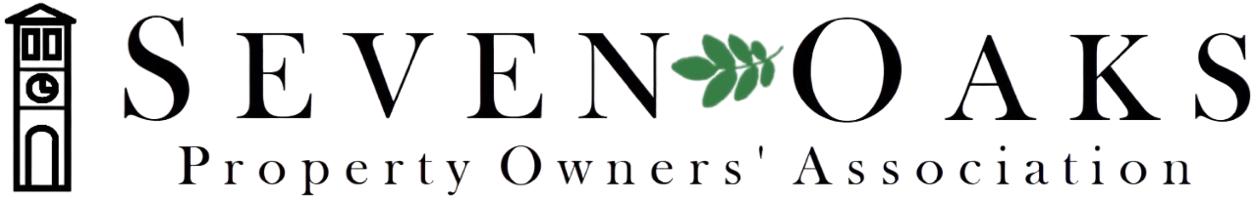 RESIDENT COUNCIL CHARTERThe Resident Council (“COMMITTEE”) is a committee of the Seven Oaks Property Owners’ Association, Inc. (“SOPOA”).Purpose The purpose of the COMMITTEE is to:Assist with resident communication and programs in accordance with such powers and responsibility as the BOARD OF DIRECTORS (“BOD”) shall delegate and deem advisable from time to time.
Serve as a liaison between the community and SOPOA, CDD, Board of County Commissioners, and/or District School Board regarding issues impacting Seven Oaks.  Develop and promote an increased sense of community, involvement, and unity among residents. MEMBERSHIP AND MEETINGSMembership in the COMMITTEE is open to all Owners and Residents of SEVEN OAKS and is voluntary. All members of the COMMITTEE are appointed by the BOD.  The number of COMMITTEE members shall be determined by the BOD from time to time.  The COMMITTEE shall have a Chairperson.  The BOD shall appoint the Chairperson. No member of the BOD may serve as Chairperson.thetheThe COMMITTEE, its members, including the Chairperson, may be dissolved, appointed, removed and/or replaced at any time as the BOD deems appropriate.Members of the COMMITTEE must be in good standing with the Association, current with maintenance fees and free of any covenant violations.  The BOD may disband and reconstitute the COMMITTEE as needed from time to time.The COMMITTEE shall, at its own discretion, determine the agenda and conduct of all meetings with input from the BOD as required.  The COMMITTEE CHAIRPERSON is responsible for the following:Schedules and presides over all meetings.Serves as the COMMITTEE liaison with Management and BOD.Submit monthly (or less frequently if requested by the BOD) to the BOD a written report on COMMITTEE activities.  The Chairperson will provide a written report to the BOD liaison at least 72 hours prior to the monthly BOD meeting for review.Submits COMMITTEE recommendations to the BOD and presents at the monthly BOD meetings.  Keeps the COMMITTEE informed.